	         Утверждаю                                                                                  ДиректорМБОУ «Туруханская СШ № 1»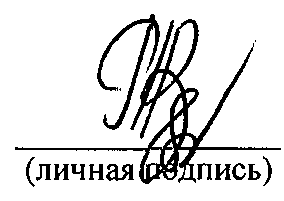 ___________ Т.В. Рыбянец                                                                                             «02» февраля 2022 годаЕжедневное меню основное и среднее общее образованиеЗавтракЗавтракЗавтракЗавтракЗавтракНаименование блюдМасса     КалорииЗапеканка твороженная со сгущенным молоком200 гр.204,00Чай с сахаром 200 гр.56,85Апельсин185 гр.44,00ОбедОбедОбедОбедОбедНаименование блюдМасса КалорииРассольник с курицей250 гр.104,75Биточки из говядины100 гр.167,49Винегрет 120 гр.80,99Пюре картофельное 180 гр.124,37Яблоко185 гр.63,25Компот из свежих фруктов200 гр.116,00Хлеб пшеничный100 гр. 218,00